муниципальное общеобразовательное учреждение «Хохловская средняя общеобразовательная школа им. В.С. Адонкина Белгородского района Белгородской области»________________________________________________________________________________________________________________________________________________________________________________________________________________________________________________308572, Белгородская область, Белгородский район, с. Хохлово, ул. Центральная, 19, тел./факс 8(4722)292625e-mail: chochlsoch@mail.ruСведения о руководителях (на 05.09.2017 г.)Сведения о прохождении курсовой подготовке№ п/пФИОДата рожденияДолжностьСпециальность и квалификация по диплому, год окончанияСтаж работы общий/ педагогическийКвалификационная категорияКонтактный телефонe-mail1Шандура Людмила Федоровна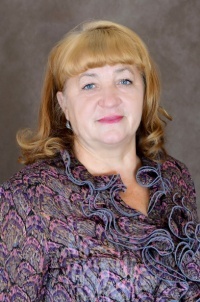 25.09.1954ДиректорВысшее Белгородский государственный педагогический институт; русский язык и литература, учитель русского языка и литературы, 1976 г.; история и обществоведение, учитель истории и обществоведения, 198341/41Высшая8(4722)29-26-25chochlsoch@mail.ru 2Новикова Светлана Александровна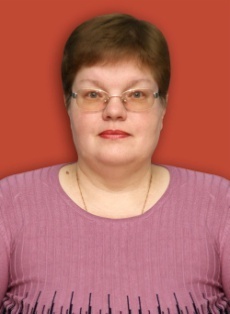 15.04.1969Заместитель директора высшее Белгородский государственный педагогический институт  педагогика и методика начального обучения, учитель начальных классов, 1993;Белгородский государственный университет, математика, учитель математики и информатики и ИКТ, 2001 г.31/30Высшая8(4722)29-26-25chochlsoch@mail.ru 3Литвинчук Татьяна Анатольевна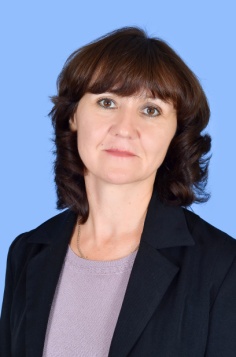 18.12.1968Заместитель директораВысшее Белгородский государственный университет, география с доп. спец. биология, учитель географии и биологии, 2001 г.31/21Первая 8(4722)29-26-25chochlsoch@mail.ru № п/пФИОДата курсовТема курсовОбъёмДокументМесто обучения1Шандура Людмила Федоровна02.03.2015 – 27.03.2015Управление образовательным процессом в условиях реализации федерального государственного стандарта общего образования144Удостоверение № 1376ОГАОУ ДПО «БелИРО»2Новикова Светлана Александровна09.02.2015 – 06.03.2015Управление образовательным процессом в условиях реализации федерального государственного стандарта общего образования144Удостоверение № 741ОГАОУ ДПО «БелИРО»3Литвинчук Татьяна Анатольевна06.10.2014 – 31.10.2014Проектирование и моделирование воспитательных систем в образовательных организациях144Удостоверение № 4963ОГАОУ ДПО «БелИРО»